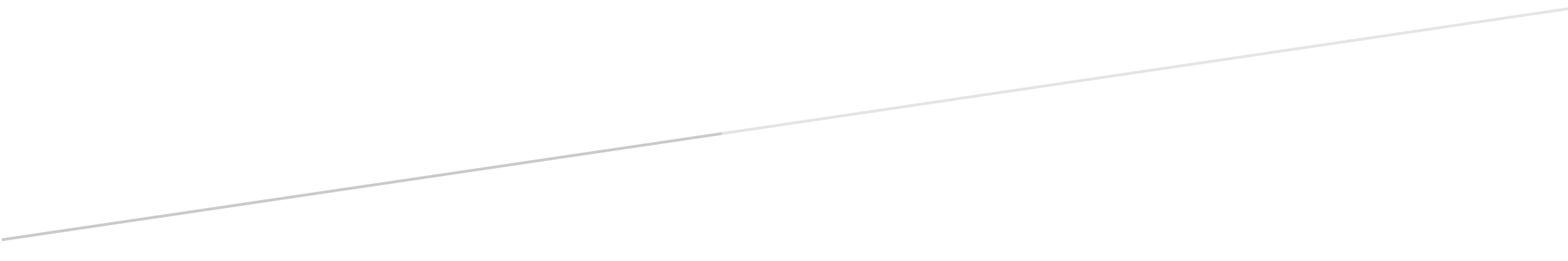 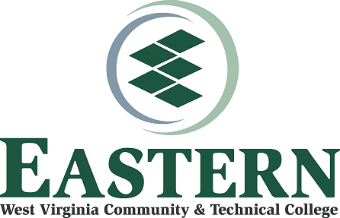 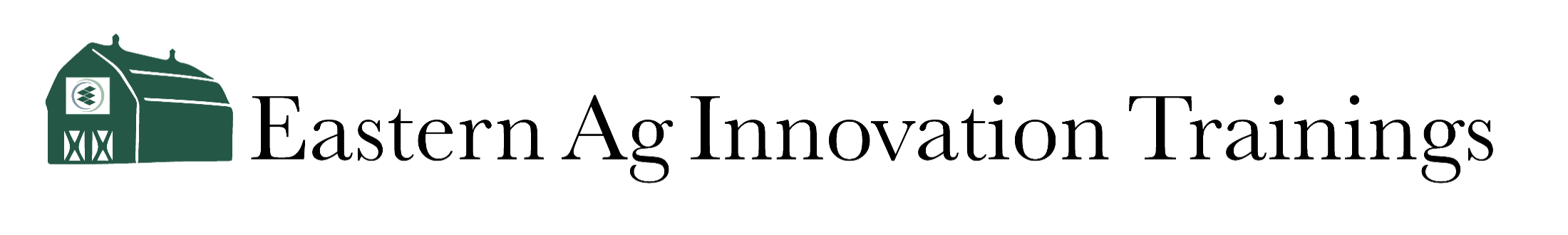 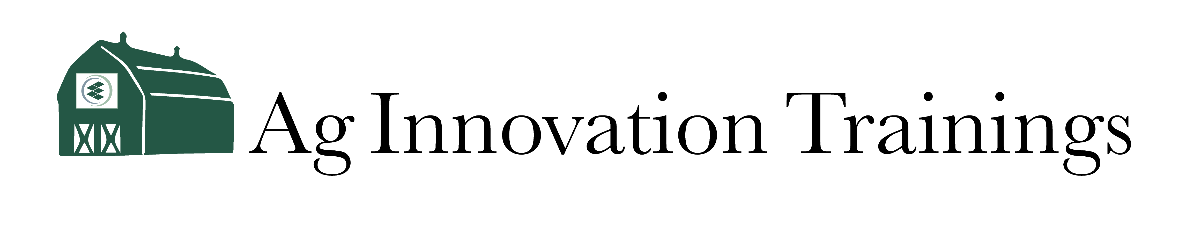 2022 AG WORKFORCE DEVELOPMENT TRAINING/CERTIFICATION SCHEDULE
Eastern West Virginia Community and Technical CollegeFor the most current schedule, visit our website, www.easternwv.edu/worforce-education/ag-workforce-trainings-certifications. Location of training is indicated as either online or in person. Contact Megan Webb, Dean of Community Engagement & Partnerships, for more information about these trainings and certification megan.webb@easternwv.edu or (304) 434-8000 ext. 9231. To enroll in the below trainings please contact Trish Halterman, the Ag Workforce Student Training Coordinator at aginnovation@easternwv.edu or call (304) 434-8000 ext. 9609.Each training is available for enrollment, even if not completing a certification interest track. There are different interest track options including trainings and individual certifications highlighted within beginning with: track 1 (brown); track 2 (aqua); track 3 (green) and track 4 (yellow). Interest track completion is not required, but is available through Eastern’s Workforce Education Department. Students interested in completing an interest track and are willing to be a part of a 40-hour fellowship program should email the Ag Workforce Student Training Coordinator (aginnovation@easternwv.edu) to complete a Farm Fellow Application to see if you qualify for a discounted rate and a paid fellowship (stipend of $700 to be received at the completion of the fellowship and submission of all required materials). The Farm Fellow application is due November 4, 2022. Qualifying Farm Fellows must complete program credentials including a 40 hour assigned fellowship within the academic year. In 2023, a maximum of fifteen fellows will be selected for the opportunity. Selected students will be notified by December 5, 2022 to begin their one-year term starting January 1, 2023.Dept. = Department; TBD = To Be Determined; Cap = CapacityCRNDept.Training-SectionTitleContact HoursDate of AvailabilityTimeLocationStandard FeeFarm Fellow FeeInstructorCapFormat47WFAG100-WB1Agribusiness Diversification & Value Adding Certification Interest Track: Meat Clerk Certificate15Jan 1 2022- Dec 31, 2022On DemandOnline$50$0Range Meat Academy, Kari Underly50100% Virtual48WFAG101-WB1Agribusiness Diversification & Value Adding Certification Interest Track: Meat Cutting Certificate20Jan 1, 2022- Dec. 31, 2022On DemandOnline$70$0Range Meat Academy, Kari Underly50100% Virtual26WFAG102-A11Livestock Management Systems Certificate Interest Track: Pasture Management Certificate16August 3 & 4, 2022Day 1: 8:30 – 4:30Day 2: 8:30 – 4:30WVU Reymann Memorial Farm, Wardensville, WV$15$0Co-Instructed: Dr. Kevin Shaffer, Dr. Ed Rayburn, & Ben Goff / WVUES30100% in person27WFAG103-A11Livestock Management Systems Certificate Interest Track: Beef Quality Assurance (BQA) Level 1 + 22November 2022; day TBD4:00 – 6:00Wardensville Farm, Sale Facility$15$0Dr. Kevin Shaffer/ WVU40100% in person22WFAG104-A11Farm Business Management Certificate Track: Managing Production Risks3January 11, 20229:00 -12:00Eastern Main Campus, 104B$15$0Dr. Dee Singh-Knights/ WVUES25TBD28WFAG105-A11Farm Business Management Certificate Track: Managing Financial Risks3January 11, 20221:00 -4:00Eastern Main Campus, 104B$15$0Dr. Dee Singh-Knights/ WVUES25TBD29WFAG106-A11Farm Business Management Certificate Track: Managing Marketing Risks3January 18, 20229:00 -12:00Virtual Session Online$15$0Dr. Dee Singh-Knights/ WVUES25TBD30WFAG109-A11Farm Business Management Certificate Track: Managing Human Resource Risks3January 18, 20221:00 -4:00Virtual Session Online$15$0Dr. Dee Singh-Knights/ WVUES25TBD31WFAG111-WB1Farm Business Management Certificate Track: Hard Work and Harmony3January 21, 20225:30 – 8:30Virtual Session Online$15$0Dave Pratt/Ranch Management ConsultantsNo Cap(60)Virtual Session32WFAG107-A11Farm Business Management Certificate Track: Managing Legal Risks, part 1Farm Business Management Certificate Track: Managing Legal Risks, part 26January 25, 20229:00 -12:001:00 -4:00Virtual Session Online$30$0Dr. Dee Singh-Knights/ WVUES25TBD33WFAG110-A11Farm Business Management Certificate Track: Initiating and Scaling Up Production3February 1, 20229:00 -12:00Eastern Main Campus, 104B$15$0Dr. Dee Singh-Knights/ WVUES25TBD34WFAG113-A11Agribusiness Diversification & Value Adding Certification Interest Track: Farm & Food Safety Certificate:Food Safety Modernization Act (FSMA) Produce Safety Rules and GAP Training8.5February 22, 20228:30 -5:00Live, Online Register here: https://secure.touchnet.net/C20389_ustores/web/store_main.jsp?STOREID=1&SINGLESTORE=true$60 (must register by February 18)$0Dr. Dee Singh-Knights/ WVUES15Live online, for questionscontact dosing-knights@mail.wvu.edu; 304-293-7606,  participants must have video on35WFAG112-A11Horticulture Management Systems Certification Interest Track: Irrigation Management3.5February 25, 20222:00 – 5:30White Barn Market Greenhouse, 1500 US-220 Moorefield, WV 26836$15$0Instructed: Dr. Lewis Jett/ WVUES 4046WFAG116-WB1Agribusiness Diversification & Value Adding Certification Interest Track: Farm & Food Safety Certificate: Writing Farm Food Safety Plan towards (first step toward GAP Certification)8March 1, 20228:30 – 4:30Live, OnlineRegister here: https://secure.touchnet.net/C20389_ustores/web/store_main.jsp?STOREID=1&SINGLESTORE=true$10 (must register by February 25)$0Dr. Dee Singh-Knights/ WVUES15Live online, for questionscontact dosing-knights@mail.wvu.edu; 304-293-7606,  participants must have video on37WFAG118-A11Livestock Management Systems Certificate Interest Track: Bovine Artificial Insemination Certificate14March 10 & 11, 20229:00 – 4:00WVU Reymann Memorial Farm, Wardensville, WV$299$100Dr. Darin Matlick/ WVUES & Select Sires10100% in person38WFAG119-A11Horticulture Management Systems Certification Interest Track: Cover Cropping & Soil Health3March 17, 20222:00 – 5:00Buena Vista Farm4975 US 220 North, Old Fields, WV 26845$15$0Instructed: Dr. Lewis Jett/ WVUES40100% in person39WFAG120-A11Horticulture Management Systems Certification Interest Track: Integrated Pest Management3April 14, 20222:00 – 5:00Grace BrookeGreenhouses.3 miles past 772 Roby Road, Maysville, WV 26833$15$0Instructed: Dr. Carlos Quesada/ WVUES40100% in person40WFAG121-A11Horticulture Management Systems Certification Interest Track: Fertigation & Nutrient Management6May 18 & 19, 2022Day 1: 8:00 – 11:00 Day 2: 1:00 – 4:00 Eastern Main Campus, 104BCooper Farms (1603 little cacapon levels rd points wv 25437) $15$0Instructed: Dr. Lewis Jett/ WVUES40100% in person41WFAG122-A11Livestock Management Systems Certificate Interest Track: Beef Quality Assurance (BQA) Certificate2June 17, 20228:00 – 10:00Petersburg, WV - Tri County Fairgrounds$15$0Dr. Kevin Shaffer/ WVUES75100% in person42WFAG123-A11Livestock Management Systems Certificate Interest Track: Stockmanship & Stewardship Training7June 17, 202210:00 – 4:00Petersburg, WV – Tri County Fairgrounds$15$0Dr. Ron Gill / Texas A&M Extension75100% in person43WFAG124-A11Horticulture Management Systems Certification Track: Crop Scheduling & Succession Planting6September 21 & 22, 2022Day 1: 8:00 – 11:00Day 2: 1:00 – 4:00Eastern Main Campus, 104BEastern WV Community Action Agency (228 Clay Street, Moorefield WV 26836)$15$0Instructed: Dr. Lewis Jett/ WVUES40100% in person